Туристическое агентство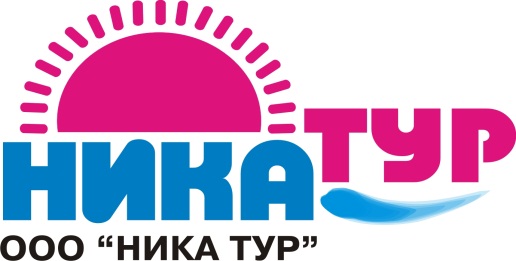 308004, г. Белгород, ул. Губкина 17  (4722) 72-13-10; 72-13-20e-mail: nikatur31@mail.ruwww.nikatur31.ruЗимняя Москва 10.01.20 - 12.01.20 Стоимость тура: для взрослых – 3500 рублей; для школьников, студентов – 3000 рублей.В стоимость включено: проезд автобусом,  входные билеты по программе, экскурсионное обслуживание, сопровождение гида. 10.01.Выезд из г. Белгорода.11.01.Прибытие в Москву. Экскурсия на киноконцерн «Мосфильм»Знакомство с территорией киностудии и расположенными на ней памятниками, осмотр экспозиции музея ретро техники, костюмов и декораций, осмотр натуральных площадок с декорациями под открытым небом, посещение одного из павильонов киностудии, осмотр стендов с эскизами декораций, осмотр стендов с изделиями гримерного цеха.Обзорная экскурсия по Москве. Осмотр Красной площади и Александровского сада,  Воробьевых гор, Поклонной горы и Триумфальной арки, Москва-сити, государственной «Аллеи звёзд». Посещение Храма Христа Спасителя – крупнейшего храма в России.  Храм Христа Спасителя в Москве был построен как храм-памятник, посвященный Отечественной войне 1812 года. В храме находятся чудотворные образы Владимирской Божией Матери и Смоленской - Устюженской Божией Матери.Свободное время. Окончание программы. Отправление в Белгород.12.01.Возвращение в г. Белгород.